Descomposición del número 5 y 6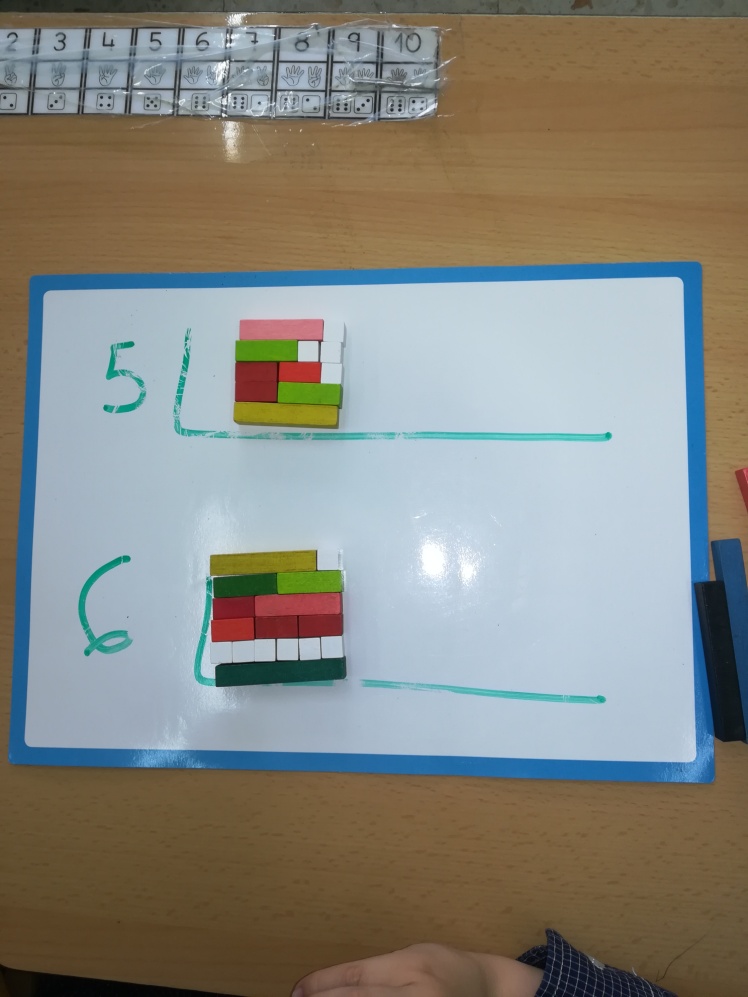 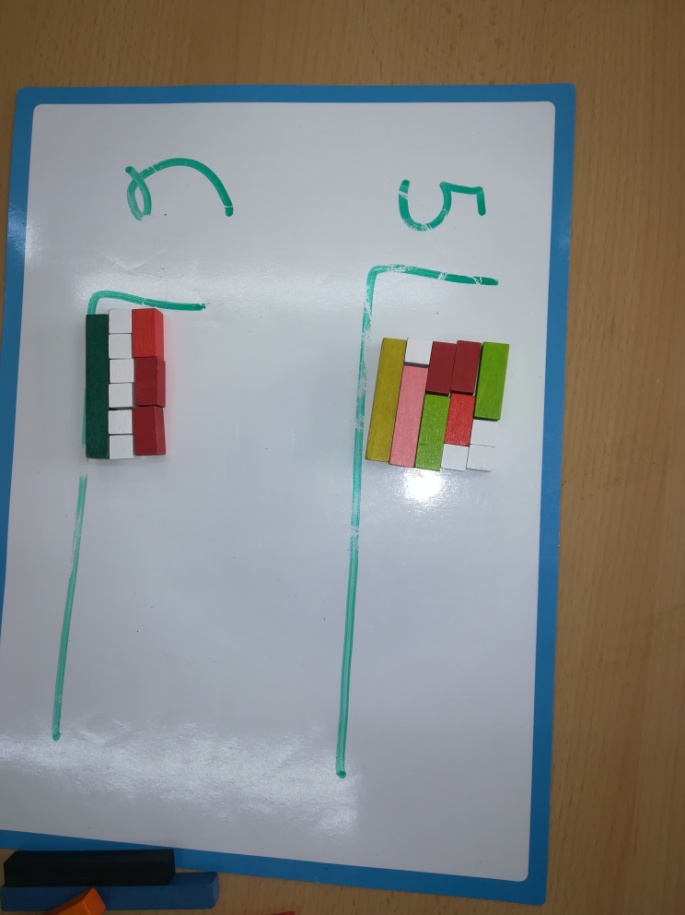 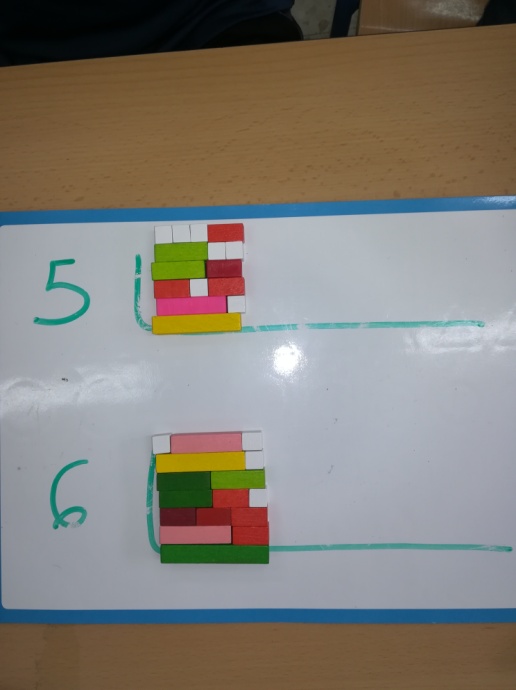 